Caso 3:Homem, 29 anos, casado refere que há 10 dias notou aparecimento de uma ferida no pênis, não dolorosa. Notou também caroço na região inguinal. Negava que a ferida tenha sido precedida de vesículas, caracterizando uma úlcera genital. Tem parceira fixa, mas refere também relação homossexual extraconjugal.Nega quaisquer outras queixas.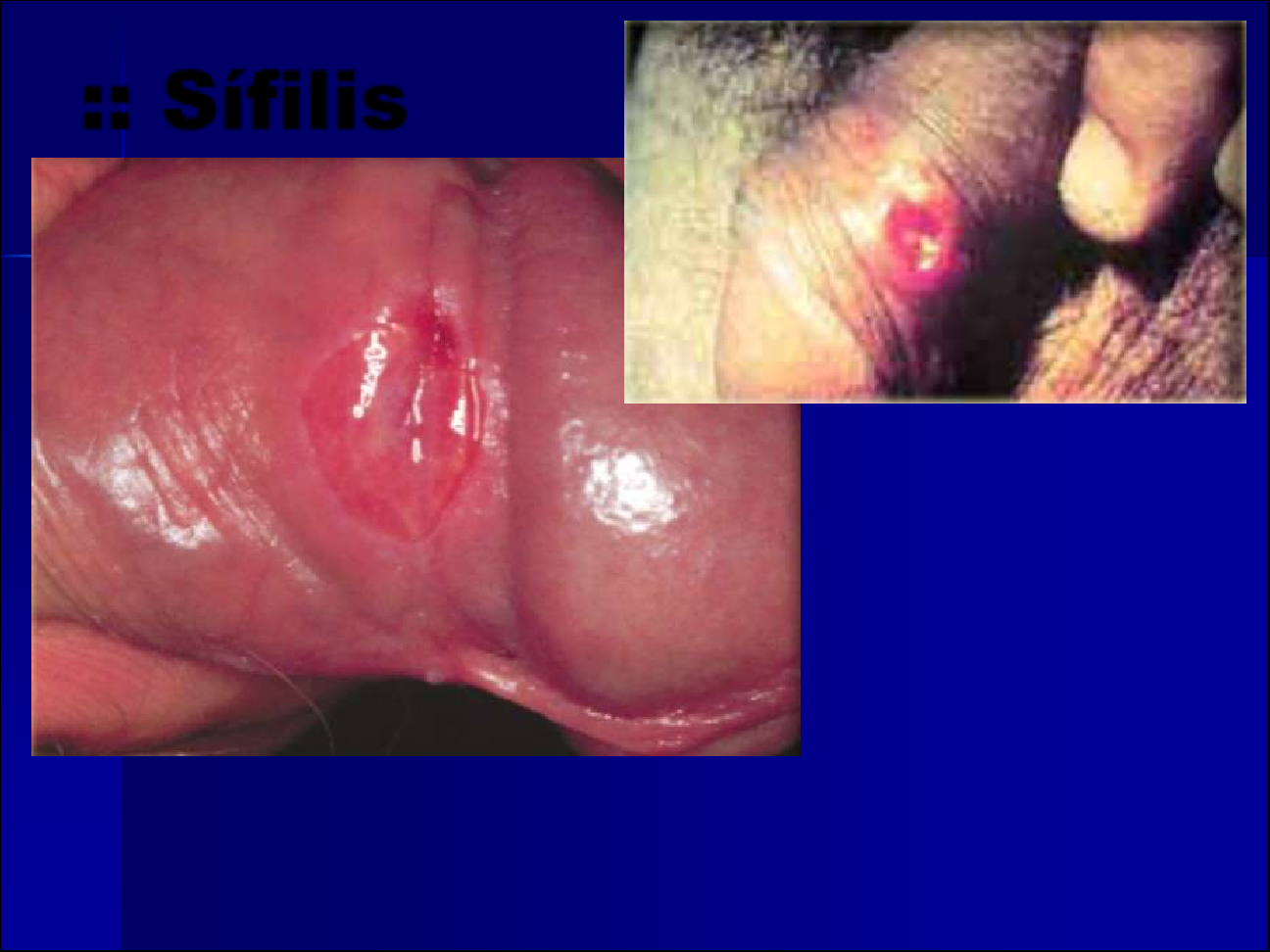 Qual a melhor forma de conduzir este caso?